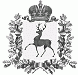 АДМИНИСТРАЦИЯ КУШНУРСКОГО СЕЛЬСОВЕТАШАРАНГСКОГО МУНИЦИПАЛЬНОГО РАЙОНА НИЖЕГОРОДСКОЙ ОБЛАСТИП О С Т А НО В Л Е Н И Еот 24.07.2017года							№ 14О внесении дополнений в Положение о предоставлении гражданами, претендующими на замещение должности муниципальной службы, и муниципальными служащими сведений о доходах, расходах, об имуществе и обязательствах имущественного характера, утвержденное постановлением администрации Кушнурского сельсовета от17.03.2015 г. № 3 В соответствии с Федеральным законом от 3 апреля 2017г. № 64-ФЗ «О внесении изменений в отдельные законодательные акты Российской Федерации в целях совершенствования государственной политики в области противодействия коррупции» и Законом Нижегородской области от 5 мая 2017 года № 51-З «О внесении изменений в отдельные законы Нижегородской области по вопросам противодействия коррупции в Нижегородской области» администрация Кушнурского сельсовета Шарангского муниципального района постановляет:1. Внести в Положение о предоставлении гражданами, претендующими на замещение должности муниципальной службы, и муниципальными служащими сведений о доходах, расходах, об имуществе и обязательствах имущественного характера, утвержденное постановлением администрации Кушнурского сельсовета  от 17.03.2015 г. № 3 (далее – Положение) следующие дополнения:  Дополнить пункт 1 абзацами следующего содержания:«Настоящее положение не распространяется на лиц, претендующих на замещение должности главы администрации по контракту и лиц, замещающих должность главы администрации.Лица, претендующие на замещение должности главы администрации по контракту и лица, замещающие должность главы администрации предоставляют сведения о доходах и расходах, об имуществе и обязательствах имущественного характера по форме справки, утвержденной Указом Президента Российской Федерации от 23.06.2014 года № 460 «Об утверждении формы справки о доходах, расходах об имуществе и обязательствах имущественного характера и внесении  изменений в некоторые акты Президента Российской Федерации»Глава администрации                                                       С.В.Лежнин	